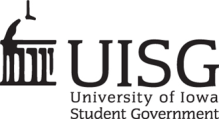 University of IowaStudent Government   Spring 2017 Presidential Election Candidate Information SheetNames (both candidates): 		 Addresses: 	Phone Numbers: 	Email Addresses: 	I, the undersigned, have either attended the interested candidate meeting on February 21st or 22nd, or properly notified the Student Elections Commissioner, Alisha McTaggart, about my intention to be a candidate for the spring 2017 UISG elections.  I understand that if I have not completed the requirements as stated in the Elections Code, I will not be an eligible candidate for an Executive position.Signature of Presidential Candidate:						Signature of Vice Presidential Candidate:						Date:						UISG PRESIDENTIAL PETITIONCANDIDATES’ NAMES AND POSITIONS:The UISG Student Elections Commissioner requests this information for the purpose of verifying your undergraduate student status in connection with your belief of this candidate’s qualification to run for office.  No persons outside of the University of Iowa are provided with this information.  A response to all items is required.  Failure to do so shall result in your signature being disqualified.I,                                           the undersigned, am an undergraduate student at the University of Iowa and support                                                for candidacy.PRINT NAME HERE                                                                       SIGN NAME HERE                                                        STUDENT ID #                                             1.  	2.  	3.  	4.  	5.  	6.  	7.  	8.  	9.  	10.  	11.  	12.  	13.  	14.  	15.  	16.  	17.  	18.  	19.  	20.  	21.  	22.  	23.  	24.  	25.  	26.  	PRINT NAME HERE                                                                       SIGN NAME HERE                                                        STUDENT ID #                                             27.  	28.  	29.  	30.  	31.  	32.  	33.  	34.  	35.  	36.  	37.  	38.  	39.  	40.  	41.  	42.  	43.  	44.  	45.  	46.  	47.  	48.  	49.  	50.  	51.  	52.  	53.  	PRINT NAME HERE                                                                       SIGN NAME HERE                                                        STUDENT ID #                                             54.  	55.  	56.  	57.  	58.  	59.  	60.  	61.  	62.  	63.  	64.  	65.  	66.  	67.  	68.  	69.  	70.  	71.  	72.  	73.  	74.  	75.  	76.  	77.  	78.  	79.  	80.  	PRINT NAME HERE                                                                       SIGN NAME HERE                                                        STUDENT ID #                                             81.  	82.  	83.  	84.  	85.  	86.  	87.  	88.  	89.  	90.  	91.  	92.  	93.  	94.  	95.  	96.  	97.  	98.  	99.  	100.  	101.  	102.  	103.  	104.  	105.  	106.  	107.  	PRINT NAME HERE                                                                       SIGN NAME HERE                                                        STUDENT ID #                                             108.  	109.  	110.  	111.  	112.  	113.  	114.  	115.  	116.  	117.  	118.  	119.  	120.  	121.  	122.  	123.  	124.  	125.  	126.  	127.  	128.  	129.  	130.  	131.  	132.  	133.  	134.  	PRINT NAME HERE                                                                       SIGN NAME HERE                                                        STUDENT ID #                                             135.  	136.  	137.  	138.  	139.  	140.  	141.  	142.  	143.  	144.  	145.  	146.  	147.  	148.  	149.  	150.  	151.  	152.  	153.  	154.  	155.  	156.  	157.  	158.  	159.  	160.  	161.  	PRINT NAME HERE                                                                       SIGN NAME HERE                                                        STUDENT ID #                                             162.  	163.  	164.  	165.  	166.  	167.  	168.  	169.  	170.  	171.  	172.  	173.  	174.  	175.  	176.  	177.  	178.  	179.  	180.  	181.  	182.  	183.  	184.  	185.  	186.  	187.  	188.  	PRINT NAME HERE                                                                       SIGN NAME HERE                                                        STUDENT ID #                                             189.  	190.  	191.  	192.  	193.  	194.  	195.  	196.  	197.  	198.  	199.  	200.  	201.  	202.  	203.  	204.  	205.  	206.  	207.  	208.  	209.  	210.  	211.  	212.  	213.  	214.  	215.  	PRINT NAME HERE                                                                       SIGN NAME HERE                                                        STUDENT ID #                                             216.  	217.  	218.  	219.  	220.  	221.  	222.  	223.  	224.  	225.  	226.  	227.  	228.  	229.  	230.  	231.  	232.  	233.  	234.  	235.  	236.  	237.  	238.  	239.  	240.  	241.  	242.  	PRINT NAME HERE                                                                       SIGN NAME HERE                                                        STUDENT ID #                                             243.  	244.  	245.  	246.  	247.  	248.  	249.  	250.  	251.  	252.  	253.  	254.  	255.  	256.  	257.  	258.  	259.  	260.  	261.  	262.  	263.  	264.  	265.  	266.  	267.  	268.  	269.  	PRINT NAME HERE                                                                       SIGN NAME HERE                                                        STUDENT ID #                                             270.  	271.  	272.  	273.  	274.  	275.  	276.  	277.  	278.  	279.  	280.  	281.  	282.  	283.  	284.  	285.  	286.  	287.  	288.  	289.  	290.  	291.  	292.  	293.  	294.  	295.  	296.  	PRINT NAME HERE                                                                       SIGN NAME HERE                                                        STUDENT ID #                                             297.  	298.  	299.  	300.  	301.  	302.  	303.  	304.  	305.  	306.  	307.  	308.  	309.  	310.  	311.  	312.  	313.  	314.  	315.  	316.  	317.  	318.  	319.  	320.  	321.  	322.  	323.  	PRINT NAME HERE                                                                       SIGN NAME HERE                                                        STUDENT ID #                                             324.  	325.  	326.  	327.  	328.  	329.  	330.  	331.  	332.  	333.  	334.  	335.  	336.  	337.  	338.  	339.  	340.  	